Методические рекомендации к тематическому занятию «15 февраля – День памяти о россиянах, исполнявших служебный долг за пределами Отечества»для обучающихся 9-11 классовЦель: формирование ценностного отношения к истории страны, её героическому прошлому и настоящему, активной гражданской позиции, положительного отношения к Вооружённым Силам РФ, к службе в армии.Задачи: ознакомление обучающихся со славными страницами военной истории Российского государства;формирование у обучающихся положительной нравственной оценки заслуг военнослужащих, способствовать восприятию их в качестве положительного идеала;воспитание у обучающихся патриотизма и чувства гражданской ответственности на примере изучения истории Российского государства;развитие умения анализировать информацию, представленную в различных знаковых системах, источниках информации; аргументированно высказывать свою точку зрения.Методический материал носит рекомендательный характер; учитель, принимая во внимание особенности каждого класса, может варьировать вопросы, их количество, менять этапы занятия.СлайдыКомментарий для учителя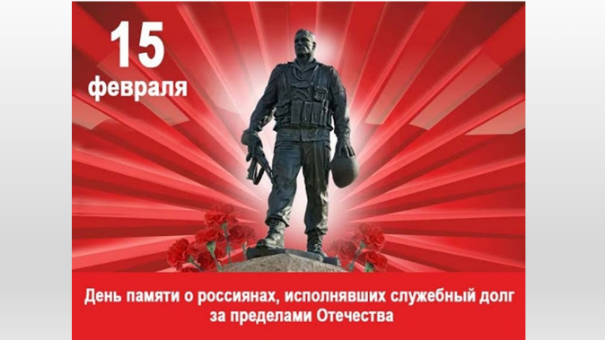 15 февраля в нашей стране отмечается День памяти о россиянах, исполнявших служебный долг за пределами Отечества, установленный Федеральным законом от 29 ноября 2010 года «О внесении изменений в статью 11 Федерального закона «О днях воинской славы и памятных датах России».Новая дата была введена в знак памяти о соотечественниках, проявивших самоотверженность и преданность Родине в период участия в боевых действиях за пределами нашей страны после Второй мировой войны, выполняя взятые СССР и РФ международные обязательства по оказанию военной помощи дружественным странам.Как вы думаете, почему именно 15 февраля отмечается этот день?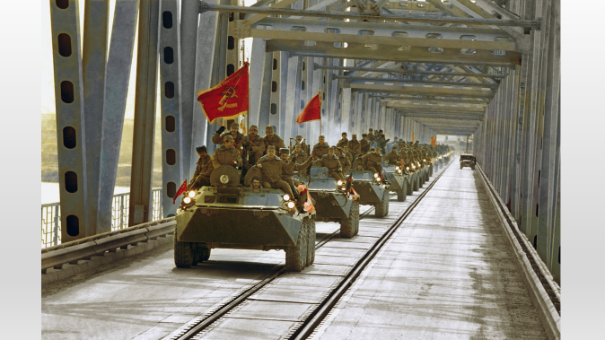 Дата для проведения «Дня памяти о россиянах, исполнявших служебный долг за пределами Отечества» была выбрана не случайно. Именно в этот день 15 февраля 1989 года последняя колонна советских войск покинула территорию Афганистана.Посмотрите фрагмент фильма. 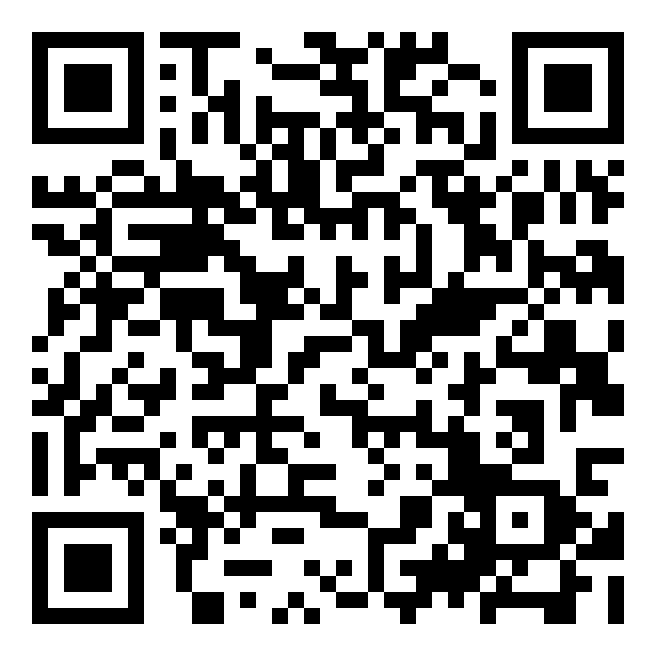 Выполните интерактивное задание, перейдя по ссылке или активируя QR-код. 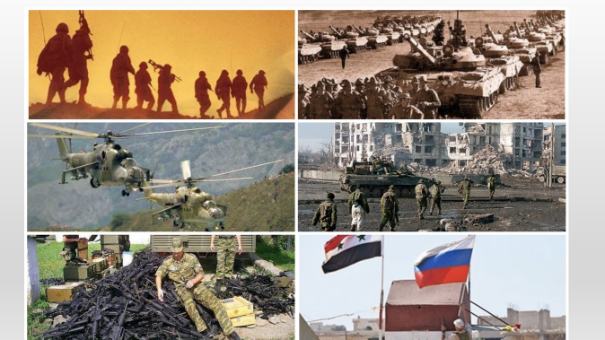 По данным Минобороны, после окончания Второй мировой войны 1,5 млн советских и российских граждан приняли участие в более чем 30 войнах и вооруженных конфликтах за пределами страны в нескольких десятках государств Азии, Африки и Латинской Америки – Афганистане, Анголе, Эфиопии, Вьетнаме, Корее, Мозамбике, Никарагуа, на Кубе, в республиках бывшего СССР, Югославии и других регионах. При исполнении служебного долга за рубежом погибли около 25 тыс. советских и российских граждан.Ознакомьтесь с приложением Федерального закона от 12.01.1995 № 5-ФЗ «О ветеранах».Выполните интерактивное задание, перейдя по ссылке или активируя QR-код. 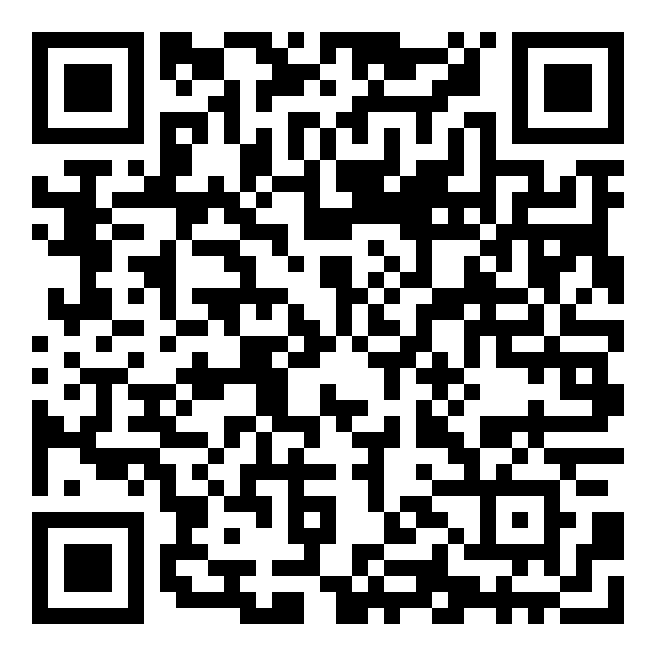 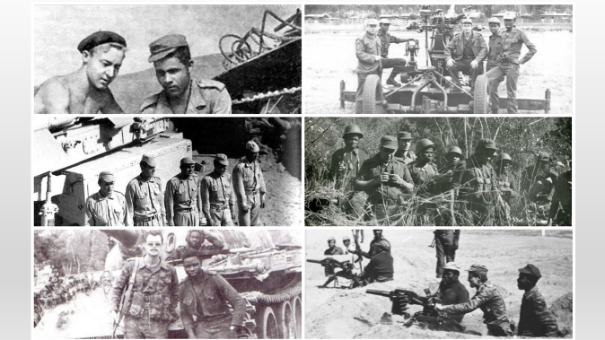 Ознакомьтесь с материалом о россиянах, исполнявших служебный долг за пределами Отечества, на портале ИСТОРИЯ.РФ.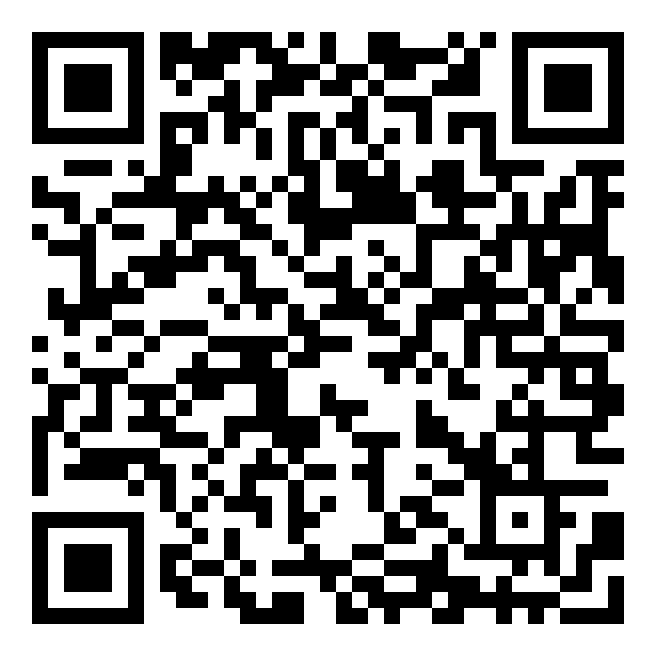 Выполните интерактивное задание, перейдя по ссылке или активируя QR-код. 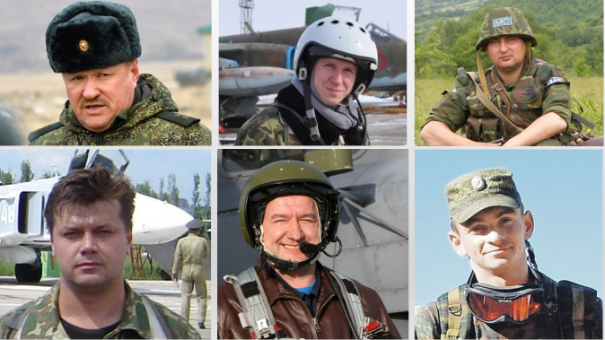 С 30 сентября 2015 года по настоящее время военнослужащие Российской армии выполняют воинский долг на территории Сирийской Арабской Республики. Пятеро из них посмертно удостоены звания Героя Российской Федерации: генерал-лейтенант Валерий Асапов, майор Роман Филипов, капитан Марат Ахметшин, подполковник Олег Пешков, полковник Ряфагать Хабибуллин, старший лейтенант Александр Прохоренко. 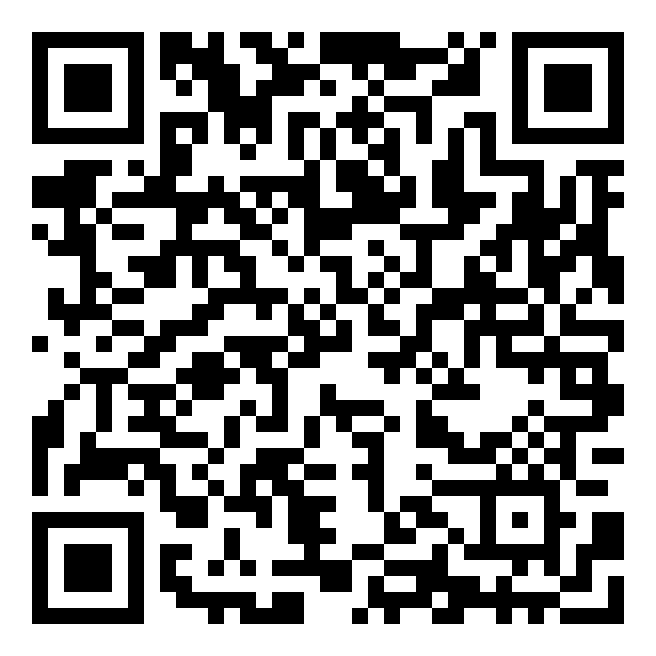 Выполните интерактивное задание, перейдя по ссылке или активируя QR-код.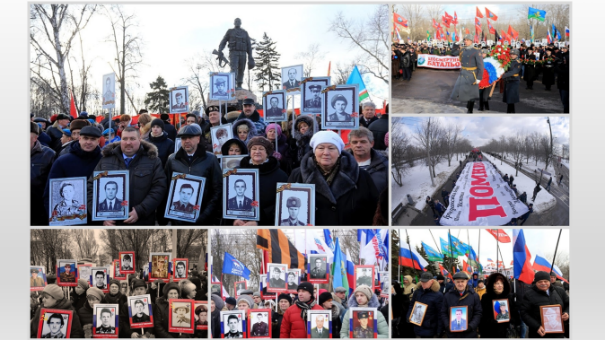 15 февраля во многих российских городах проходят торжественные мероприятия, митинги и акции с участием ветеранов боевых действий, представителей власти, общественности и учреждений военно-патриотического воспитания молодежи. Возлагаются венки к памятникам воинов, исполнявших служебный долг за пределами Отечества. 15 февраля 2017 года впервые состоялась всероссийская акция «Бессмертный батальон», в которой приняли участие ветераны Афганистана и других локальных войн и конфликтов. В Москве по Поклонной горе участники акции прошли с портретами погибших боевых товарищей.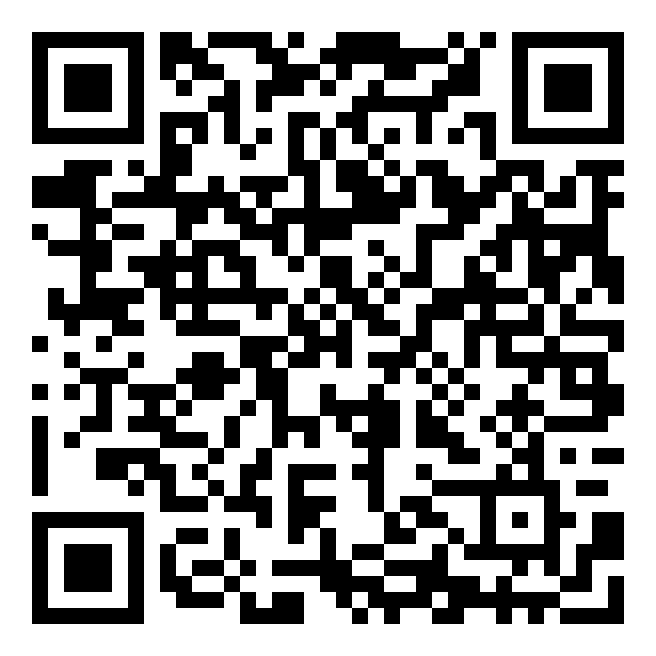 Выполните интерактивное задание, перейдя по ссылке или активируя QR-код, и ответьте на вопросы.Как в Москве увековечена память о россиянах, исполнявших служебный долг за пределами Отечества?Где установлен памятник воинам-интернационалистам в Москве?Кто является автором памятника?Что собой представляет памятник воинам-интернационалистам?Когда состоялось открытие этого памятника?К какому событию было приурочено открытие?Где ещё в Москве увековечена память о воинах, исполнявших служебный долг за пределами Отечества? (Памятник воинам-москвичам, погибшим в Афганистане 1979-1989 гг. в Перово.) 